МОУ «Зенинская средняя общеобразовательная школа Вейделевского района Белгородской области»    ПРИКАЗ 17 октября 2022 года	№ 177 а«О внесении изменений в календарный учебный график на 2022-2023 учебный год»В связи с продлением на территории Белгородской области высокого («желтого») уровня террористической опасности до 22 октября 2022 года (решение председателя антитеррористической комиссии области от 4 октября 2022 года №4-12-02/13), с учетом сложившейся обстановки, в целях обеспечения безопасности обучающихся и сотрудников образовательных организаций, на основании ст. 28 Федерального закона от 29 декабря 2012 года №273-ФЗ «Об образовании в Российской Федерации», приказа управления образования администрации Вейделевского района № 743приказываю:1.Внести следующие изменения в календарный учебный график на 2022-2023 учебный год:1 классПродолжительность полугодий:10 -11 классыПродолжительность каникул в течение учебного года2.Контроль исполнения приказа оставляю за собой.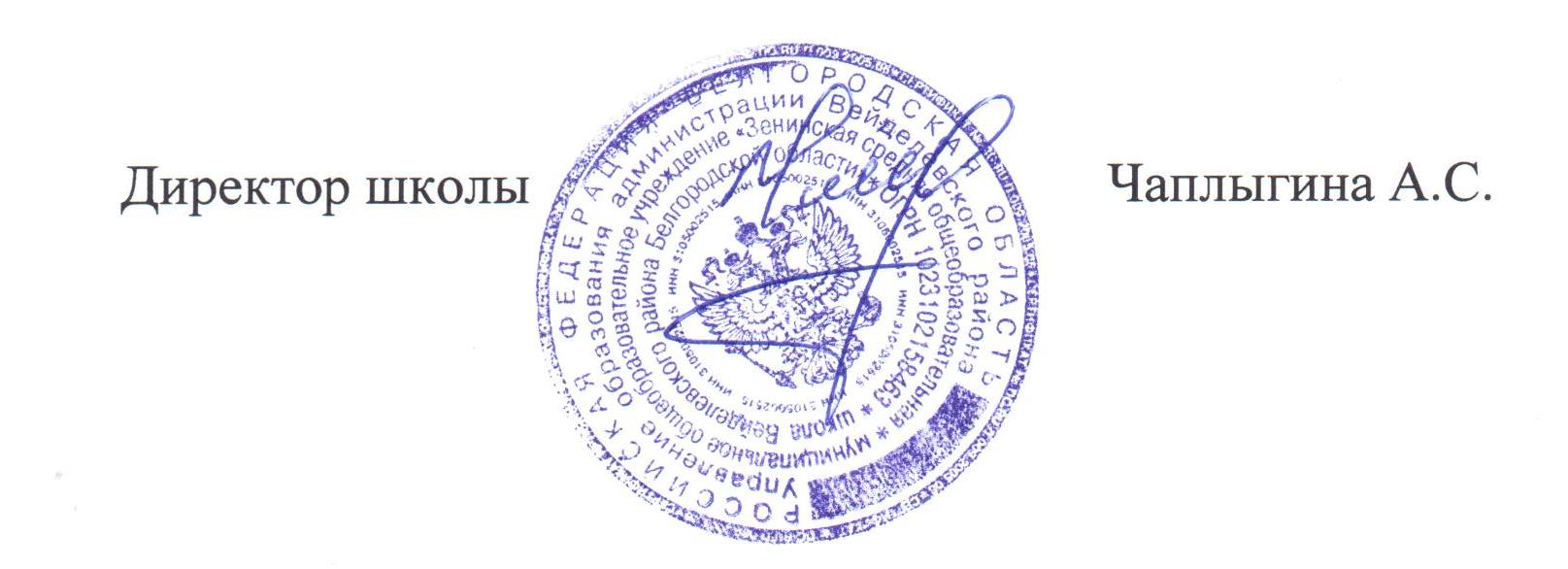 ДатаПродолжительностьПродолжительностьЧетвертиЧетвертиНачало четвертиОкончание четверти(количество учебных(количество учебныхнедель)недель)1 четверть1 четверть01сентября 2022 г.сентября 2022 г.14 октября 2022г.6 недель 2 дня6 недель 2 дня2 четверть2 четверть24октября 2022 г.октября 2022 г.25 декабря 2022г.8 недель 4 дня8 недель 4 дня2-4, 5- 9 классы2-4, 5- 9 классы2-4, 5- 9 классы2-4, 5- 9 классыДатаПродолжительностьЧетвертиЧетвертиНачало четвертиОкончание четверти(количество учебныхнедель)1 четверть1 четверть01сентября 2022 г.сентября 2022 г.14 октября 2022г.6 недель 2 дня2 четверть2 четверть24октября 2022 г.октября 2022 г.25 декабря 2022г.8 недель 4 дняЧетвертиДатаДатаПродолжительностьНачало полугодияОкончание(количество учебныхполугодиянедель)1 полугодие01 сентября 2022 г25 декабря 2022г16 недель 1 деньДата началаДата окончанияПродолжительность вканикулканикулдняхОсенние17 октября 2022г23 октября 2022 г7 дней